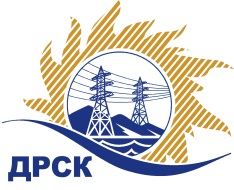 Акционерное Общество«Дальневосточная распределительная сетевая  компания»Протокол № 87/УКС-ВПзаседания закупочной комиссии по открытому запросу цен на право заключения договора  Мероприятия по строительству и реконструкции электрических сетей  для  технологического присоединения потребителей  ПАО "Газпром" с. Верхнеблаговещенское Благовещенского района к сетям 10-0,4 кВ (Ф-8 ПС Кооперативная) закупка  № 2000.1 раздел  2.1.1.  ГКПЗ 201831705762592– ЕИСПРИСУТСТВОВАЛИ:  члены Закупочной комиссии 1 уровня АО «ДРСК». ВОПРОСЫ, ВЫНОСИМЫЕ НА РАССМОТРЕНИЕ ЗАКУПОЧНОЙ КОМИССИИ: О  рассмотрении результатов оценки заявок Участников.Об отклонении заявки ООО «ВостокЭнергоСоюз»О признании заявок соответствующими условиям Документации о закупке.Об итоговой ранжировке заявок.О выборе победителя.ВОПРОС 1 «О рассмотрении результатов оценки заявок Участников»РЕШИЛИ:Признать объем полученной информации достаточным для принятия решения.Утвердить цены, полученные на процедуре вскрытия конвертов с заявками участников открытого запроса цен.ВОПРОС № 2. Об отклонении заявки участника закупки ООО «ВостокЭнергоСоюз»РЕШИЛИ:	Отклонить заявку Участника ООО "ВостокЭнергоСоюз" ИНН/КПП 2801169250/280101001 ОГРН 1122801001300 от дальнейшего рассмотрения на основании пункта 2.4.2.4 «а»  Документации о закупке (Итоговая стоимость заявки в сканированных документах не соответствует последнему по времени ценовому предложению Участника в ЭТП, что не соответствует п. 2.3.1.4 Документации о закупке)ВОПРОС 3 «О признании заявок соответствующими условиям Документации о закупке»РЕШИЛИ:Признать заявки ООО «Системы и Сети» (ИНН/КПП2801102858/280101001 ОГРН 1052800042778), ООО "СПС" (ИНН/КПП1901128350/246001001 ОГРН1151901005695), ООО  "ГИДРОЭЛЕКТРОМОНТАЖ" (ИНН/КПП2801035778/280101001 ОГРН 1022800513669), ООО "ЭК "Светотехника"  (ИНН/КПП2801193968/280101001ОГРН 1142801002167), ООО "Амурсельэнергосетьстрой" (ИНН/КПП2801063599/280101001 ОГРН1022800527826), ООО "Финансово-строительная компания "Энергосоюз" (ИНН/КПП2801024906/280101001 ОГРН1022800518531), ООО "ЭНЕРГОСТРОЙ" (ИНН/КПП2801163836/280101001 ОГРН 1112801006196) соответствующими условиям Документации о закупке и принять их к дальнейшему рассмотрению.ВОПРОС 4 «Об итоговой ранжировке заявок»РЕШИЛИ:Утвердить итоговую ранжировку заявок:ВОПРОС 5 «О выборе победителя»РЕШИЛИ:	1. Планируемая стоимость закупки в соответствии с ГКПЗ: 30 019 586,87 рублей без учета НДС (35 423 112,51  руб. с учетом НДС).	2. На основании приведенной итоговой ранжировки поступивших заявок предлагается признать победителем запроса цен  Мероприятия по строительству и реконструкции электрических сетей  для  технологического присоединения потребителей  ПАО "Газпром" с.Верхнеблаговещенское Благовещенского района к сетям 10-0,4 кВ (Ф-8 ПС Кооперативная)  участника, занявшего первое место в итоговой ранжировке по степени предпочтительности для заказчика: ООО "ЭНЕРГОСТРОЙ" ИНН/КПП 2801163836/280101001 ОГРН 1112801006196 на условиях: стоимость заявки  24 890 000.00 руб.  без учета НДС (29 370 200.00 руб. с учетом НДС). Условия оплаты: в течение 30 (тридцати) календарных дней с даты подписания актов выполненных работ, на основании выставленных Подрядчиком счетов. Сроки выполнения работ:  Начало работ – с момента заключения  договора. Окончание работ – 31.05.2018. Гарантии выполненных работ: 5 лет с момента приёмки объекта в эксплуатацию.Коврижкина Е.Ю.(4162) 397-208город  Благовещенск«16» января 2018 года№п/пНаименование Участника закупки и его адресЦена заявки на участие в закупке без НДС, руб.1ООО "Системы и Сети"ИНН/КПП 2801102858/280101001 
ОГРН 1052800042778Цена: 30 019 586.75 рублей без учета НДС (35 423 112.37 руб. с учетом НДС). 2ООО "ВостокЭнергоСоюз"ИНН/КПП 2801169250/280101001 
ОГРН 1122801001300Цена: 25 459 236.47 рублей без учета НДС (30 041 899.03 руб. с учетом НДС). 3ООО "СПС"ИНН/КПП 1901128350/246001001 
ОГРН 1151901005695Цена: 26 417 236.45 рублей без учета НДС (31 172 339.01 руб. с учетом НДС). 4ООО  "ГИДРОЭЛЕКТРОМОНТАЖ"ИНН/КПП 2801035778/280101001 
ОГРН 1022800513669Цена: 30 019 586.87 рублей без учета НДС (35 423 112.51  руб. с учетом НДС). 5ООО "ЭК "Светотехника"ИНН/КПП 2801193968/280101001 
ОГРН 1142801002167Цена: 29 459 587.00 рублей без учета НДС (34 762 312.66 3 руб. с учетом НДС). 6ООО "Амурсельэнергосетьстрой"ИНН/КПП 2801063599/280101001 
ОГРН 1022800527826Цена: 24 900 000.00 рублей без учета НДС (29 382 000.00 руб. с учетом НДС). 7ООО "Финансово-строительная компания "Энергосоюз"ИНН/КПП 2801024906/280101001 
ОГРН 1022800518531Цена: 24 900 000.00 рублей без учета НДС (29 382 000.00 руб. с учетом НДС). 8ООО "ЭНЕРГОСТРОЙ"ИНН/КПП 2801163836/280101001 
ОГРН 1112801006196Цена: 24 890 000.00  рублей без учета НДС (29 370 200.00 руб. с учетом НДС). Место в итоговой ранжировкеНаименование и место нахождения участникаЦена заявки на участие в закупке, руб. без НДСПроизводитель1 местоООО "ЭНЕРГОСТРОЙ"ИНН/КПП 2801163836/280101001 
ОГРН 111280100619624 890 000,00РФ2 местоООО "Амурсельэнергосетьстрой"ИНН/КПП 2801063599/280101001 
ОГРН 102280052782624 900 000.00РФ3 местоООО "Финансово-строительная компания "Энергосоюз"ИНН/КПП 2801024906/280101001 
ОГРН 102280051853124 900 000.00РФ4 местоООО "СПС"ИНН/КПП 1901128350/246001001 
ОГРН 115190100569526 417 236.45РФ5 местоООО "ЭК "Светотехника"ИНН/КПП 2801193968/280101001 
ОГРН 114280100216729 459 587.00РФ6 местоООО "Системы и Сети"ИНН/КПП 2801102858/280101001 
ОГРН 105280004277830 019 586.75РФ7 местоООО  "ГИДРОЭЛЕКТРОМОНТАЖ"ИНН/КПП 2801035778/280101001 
ОГРН 102280051366930 019 586.87РФСекретарь Закупочной комиссии: Елисеева М.Г. _____________________________